CA DU SAMEDI 9 JUIN 2012Maison des Associations – MONTROUGE – 09h30 à 11h30Sont présents :Christian COUVREUR 		: PrésidentPascal GRAFFION        	             : Vice-PrésidentClaudie JEFFREDO		: Vice-Présidente Jean-François AUBOIN		: président du club de Bailly Noisy 		: ex-présidente du club de Saint Germain en LayeHubert BUHOT			: président du club de DreuxMichel BULVESTRE		: président du club d’ElancourtClaude CADAIN		: présidente du club de Saint Germain en LayePhilippe CADAIN		: représentant du club de Saint Germain en LayeClaudine DE BROISSIA		: présidente du club de SepteuilFrançoise FLACHON		; présidente du club de CourbevoieMireille GANE 			: représentante du club de VillepreuxMichel GARCIN			: président du club de Maule Véronique LAROCHE		: présidente du club de VillepreuxMarie LAVAL			: représentante du club de Paris SNCFMonique LECOINTRE		: présidente du club de Neauphle-le-ChâteauJean Philippe MAIGNEL	: président du club de BoulogneEugénie MICHEL		: présidente du club de MontrougeGérard NICOLAS		: président du club de Maisons LaffitteAndré PIERRE			: président du club de Paris SNCFBernard PUITIN			: président du club de VersaillesEric SCLARSIC			; président du club d’AsnièresJean-Georges THOUVENEL	: président du club de Bois-Colombes Véronique ZAY			: présidente du club de Paris Saint-ExupéryPoint 1 : AccueilLa papeterie et les documents promotionnels demandés ont été distribués. Les plaquettes promotionnelles ODS 6 seront disponibles à la rentrée prochaine.Point sur les licenciésLe nombre de licenciés à la date de diffusion de ce compte-rendu (début juillet) est de 821 (789 pour les clubs civils et 32 pour les clubs scolaires). Merci à tous pour cette progression de 8,53% du nombre de licenciés des clubs civils par rapport à la saison précédente. L’érosion du nombre de licenciés poussins des clubs scolaires est principalement due à des répartitions de classes moins favorables pour les animateurs des clubs référencés la saison dernière.Point sur les changements :Plusieurs changements sont effectués ou prévus pour certains clubs :Raymonde et André PIERRE  passent le relais à Marie-Geneviève AMEILLE à la tête du club de Paris SNCFFramboise LECLERC passe le relais à Daniel JACOBE à la tête du club de Montigny-le-Bretonneux (succession votée officiellement en AG du club le 26 juin)Jocelyne BOISSIER passe le relais à Claude CADAIN à la tête du club de Saint-Germain-en-Laye, qui devient le club de Saint-Germain-en-Laye/Chanteloup-les-Vignes (nouvelle salle/séance à Chanteloup-les-Vignes)Nous remercions tous les présidents de clubs sortants pour leurs très nombreuses années de bons et loyaux services et souhaitons bon courage à leurs successeurs pour continuer à faire partager notre passion commune.Par ailleurs, Eric SCLARSIC présente le nouveau club d’Asnières, et précise à l’assemblée que le club (via les autres activités de son association mère Créative Handicap) a la possibilité de créer des trophées originaux pour de prochaines épreuves du comité. Des informations sur les tarifs de ces trophées seront communiquées ultérieurement.Point sur les épreuves (tableau complété à la date de diffusion du compte-rendu) :Point sur les sujets qui seront abordés lors du CA Fédéral du 23 juin, avis du Comité après discussion et vote :préférence pour le maintien de la division 7 telle qu'elle existe pour les interclubspréférence pour le maintien des % plutôt qu'un retour aux PP4, ou alors nécessité impérative de mieux expliquer et accompagner les changementsRenouvellement des représentants du Comité à l’AG Fédérale :Aucune candidature officielle n’a été présentée pour remplacer Jocelyne BOISSIER.Il est donc proposé qu’une des personnes suppléantes passe titulaire. Afin qu’Assia GOICHON (non présente à cette session du CA) soit consultée, il est décidé de différer la titularisation du 4ème représentant du Comité.Après discussion avec Mireille GANE (qui ne pourra être présente à Aix), Assia GOICHON et Monique LECOINTRE-GILLANT, c’est au final Monique qui est titularisée.Ainsi les représentants titulaires sont : Janine GAZANION, Alain RANDI, Carine VAIS et Monique LECOINTRE-GILLANT.Les représentants suppléants sont : Mireille GANE et Assia GOICHON.Révision des défraiements des ramasseurs / teneurs de tableaux et arbitres :Après discussion et vote, les défraiements suivants seront applicables dès septembre 2012 :défraiement des arbitres : 13€/partiedéfraiement des ramasseurs : 10€/partiedéfraiement des teneurs de tableaux : 10€/partiedéfraiement des ramasseurs qui tiennent en même temps un tableau : 13€/partieAttribution d’un cadeau éventuel à tout joueur du Comité qui gagne un titre de Champion de France :Après discussion, l’assemblée vote contre l’attribution d’un cadeau (11 contre, 10 pour).Point 2 : SecrétariatPas de remarques sur le compte-rendu de l’AG du 03 septembre 2011, qui donc a été approuvé.Point 3 : Communication – PromotionChristian COUVREUR a animé le 30 mai dernier une séance de promotion + une épreuve en 10 coups à Gennevilliers dans le cadre des Olympiades des Barbanniers (olympiades destinées aux salariés des entreprises de Gennevilliers qui regroupent une succession d'épreuves sportives inter-entreprises : badminton, basket, belote, course à pied, football, natation, pétanque, scrabble, tennis, ...). 14 joueurs néophytes ont participé.Framboise LECLERC coordonnera le 1er juillet une animation/épreuve de scrabble classique, dédiée aux ignymontains. Le club H04 prévoit l’organisation d’un Scrabble Géant prochainement à Asnières.La fête du scrabble aura lieu le 13 octobre 2012. La Fédération a envoyé une information détaillée à tous les clubs, concernant cette nouvelle session.Les clubs qui souhaitent publier un article sur leur club dans Scrabblerama peuvent se rapprocher de Jean-Georges THOUVENEL pour une aide à la rédaction/mise en forme. Un premier article est envisagé pour mettre en avant le club de Versailles. A ce titre Jean-Georges se coordonnera avec Bernard PUITIN afin de préparer à la rentrée un rédactionnel approprié.Les pages non à jour et non lues du site web Pifo seront supprimées.Toute aide ou idée en matière de Communication et de Promotion est la bienvenue.Point 4 : Tournois et compétitions diverses (Duplicate)Point sur le Calendrier 2011 / 2012, Dernières épreuves à venir :Le 10 juin 	: Championnat IdF en PO à ElancourtLe 17 juin 	: TH2 Catégoriel au club de Paris Saint ExupéryLe 23 juin 	: Finale du Championnat de France Interclubs en classique à MontrougeLe 30 juin 	: TH3 en PO à Meudon, et Challenge des N6/N7Le 1er Juillet 	: TH3 à MeudonPoint sur le Calendrier 2012 / 2013 Le club de Paris Saint-Exupéry propose l’organisation d’un nouveau TH3 (80 places) le 14 octobre 2012 et l’organisation du CD75 le 16 décembre 2012. La date du 14 octobre étant positionnée 1 semaine avant le traditionnel TH3 de Montrouge, il est rappelé qu’il est nécessaire d’éviter de mettre en concurrence des Tournois (en l’occurrence des TH3) entre comités voisins et a fortiori au sein du Comité.La validation ou non de l’organisation du TH3 le 14 octobre est mise au vote. L’assemblée vote majoritairement contre l’organisation d’un TH3 le 14 octobre juste une semaine avant celui de Montrouge. Il est proposé au club de Paris Saint-Exupéry d’inverser les 2 dates/épreuves proposées : en l’occurrence, de positionner le CD75 le 14 octobre (un CD visant majoritairement une population différente de celle d’un TH3) et le TH3 le 16 décembre.Après réflexion, le club de Paris Saint-Exupéry a décidé de maintenir le CD75 le 16 décembre et de chercher une date plus propice pour l’organisation d’un nouveau TH3.SEPTEMBRE 2012Dimanche 16 / TH2 / Elancourt Lundi 24 au Samedi 29 / Semaine Fédérale de Simultanés / Dans les clubs OCTOBRE  2012Samedi 13 / Fête du ScrabbleDimanche 21 / TH3 de Montrouge / Montrouge (jumelé avec Quimper et Gondrecourt)Samedi 27 au Dimanche 4 novembre / Festival d'Aix-les-Bains / Aix-les-Bains NOVEMBRE 2012Samedi 10 / Qualifications Vermeils / Chaville, Dreux, Elancourt, Maisons-Laffitte, Maule, Montrouge, Paris Elysées Denfert et Saint Exupéry Lundi 19 au Samedi 24 / Semaine Fédérale de Simultanés / Dans les clubs DECEMBRE  2012Dimanche 2 / Phase 1 / Boulogne, Chaville, Dreux, Maisons-Laffitte, Neauphle-le-Château, Paris Elysées Denfert et Saint ExupérySamedi 8 / Simultané Mondial de Blitz / Chaville, Maisons-Laffitte, Paris Elysées Denfert et Saint Exupéry Dimanche 9 / Interclubs Régionaux en Classique / BoulogneSamedi 15 / Simultané National avec Handicap/ Elancourt Dimanche 16 / Championnat Départemental de Paris / Paris Saint ExupéryJANVIER 2013Dimanche 6 / Championnat Départemental des Yvelines / VillepreuxSamedi 12 / Simultané Mondial  / Chaville, Dreux, Maisons-Laffitte, Maule, Elancourt, Montrouge, Paris Elysées Denfert et Saint ExupéryDimanche 13 / Championnat Départemental des Hauts-de-Seine / BoulogneLundi 21 au Samedi 26 / Semaine Fédérale de Simultanés / Dans les clubs Dimanche 27 / Phase 2 / Chanteloup-les-Vignes, Paris Elysées Denfert et Saint ExupéryFEVRIER 2013Dimanche 3 / TH3 de Boulogne / Boulogne Samedi 9 / Simultané National Vermeils Diamants /  Chaville, Dreux, Elancourt, Flins, Maisons-Laffitte, Montrouge, Paris Elysées Denfert et Saint Exupéry Dimanche 24 / Phase 3 / MeudonLundi 25 au Dimanche 3 mars / Festival de Cannes / Cannes MARS 2013Samedi 9 au Dimanche 17 / Festival de Biarritz / Biarritz Dimanche 10 / TH3 de Chaville / Chaville Lundi 18 au Samedi 23 / Semaine Fédérale de Simultanés / Dans les clubs Samedi 16 et Dimanche 17 / Championnat de France Classique / Var-Esterel Dimanche 24 / Qualifications Interclubs / Montrouge AVRIL 2013Dimanche 7 / Championnat Régional / Elancourt (+ élections pour le renouvellement du bureau du Comité)Vendredi 26 au Lundi 29 / Finale du Championnat de France Jeunes et Scolaires / Lorient Dimanche 28 / Simultané Mondial en Semi-Rapide / Boulogne, Chaville, Flins ou Maisons-Laffitte, Montigny, Paris Elysées Denfert, Paris Saint Exupéry, SepteuilMAI 2013Samedi 4 au Dimanche 12 / Festival de Vichy / Vichy JUIN 2013Samedi 8 et Dimanche 9 / Finale du Championnat de France Interclubs / Lyonnais Samedi 15 et Dimanche 16 / Finale du Championnat de France / Mandelieu Lundi 17 / Championnat de France de Blitz / Mandelieu Samedi 22 / Finale du Championnat de France Interclubs en Classique / Montrouge Lundi 24 au Samedi 29 / Semaine Fédérale de Simultanés / Dans les clubs Samedi 29 et Dimanche 30 / Festival de Meudon / MeudonDates restant à positionner : Le Championnat IdF en POLe Championnat IdF par pairesLes épreuves scolairesLe TH2 à FlinsLes règles d’attribution des places qualificatives pour les finales des Championnats de France pour la saison 2012/2013 seront adaptées en fonction des décisions qui seront prises en CA fédéral le 23 juin.Point 5 : Scrabble scolaireUn nouveau club (HS15) est créé à la rentrée à Montrouge (Ecole Renaudel).Point 6 : Scrabble classiqueAucune date de tournoi n’est pour le moment fixée. Le club de Montrouge doit préciser à quelle date sera positionné son traditionnel tournoi de janvier.Les clubs de Bois-Colombes et d’Asnières vont réfléchir à l’organisation d’un nouveau tournoi.Jean-Philippe MAIGNEL se chargera d’organiser à nouveau les qualifications Interclubs en classique. Un appel est lancé afin qu’il y ait la saison prochaine plus de 3 clubs à concourir !Enfin, le club de Montrouge est candidat pour l’organisation de la finale du Championnat de France Individuel 2014 (22 et 23 mars 2014). A ce jour, une seule autre candidature est déclarée : celle du club de Pougues-les-Eaux.Point 7 : ClubsPas de point complémentaire abordé.Point 8 : Trésorerie du ComitéPIFO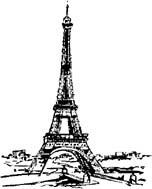 Comité Paris-Ile-de-France-Ouest de Scrabblec/o : Christian COUVREUR
2, allée Didier Daurat94550 CHEVILLY LARUEchristian.pifo@noos.fr                                                               01 77 21 44 73Code ClubClubLicenciésLicenciésLicenciésLicenciésCode ClubClub2008/20092009/20102010/20112011/2012Code ClubClubH00Comité0100H01Montrouge54635659H02Elancourt37363938H03Maisons-Laffitte26272526H04(Paris Denfert) Asnières412908H05Paris Elysées Denfert121588183H06Houilles Carrières-sur-Seine1371110H07Châtenay Malabry6799H08Saint-Germain-en-Laye45454849H09Montigny-le-Bretonneux62686277H10Bailly Noisy-le-Roi109109H11Flins26242623H12Neauphle-le-Château15171820H13Versailles10141933H14Chaville41464644H15Nanterre15171413H16Saint-Lambert-des-Bois17141515H17Paris Saint-Exupery4563650H18Paris-Ravel27242121H19Fontenay-le-Fleury6565H20Septeuil18201519H21Vanves9889H22Villepreux24212224H23Bois-Colombes0161518H24Boulogne27333334H25Meudon12121113H26Courbevoie0141313H27 Maule19231924H28Dreux20212722H37Paris-SNCF29232221Sous-total clubs civilsSous-total clubs civils734758727789HS01Meudon5262523HS09Meudon045470HS12Meudon149119HS13Montrouge00250HS14Meudon00280Sous-total clubs scolairesSous-total clubs scolaires198013632Total GénéralTotal Général753838863821Tournois2008/20092009/20102010/20112011/2012TournoisNombre de joueursNombre de joueursNombre de joueursNombre de joueursTournois homologables (hors TRAP et TH2 catégoriels)Tournois homologables (hors TRAP et TH2 catégoriels)Tournois homologables (hors TRAP et TH2 catégoriels)Tournois homologables (hors TRAP et TH2 catégoriels)Tournois homologables (hors TRAP et TH2 catégoriels)Montrouge TH3214230244235Boulogne TH3192211193121Chaville TH3151143148178Flins TH2---68Meudon TH3 PO67693440Meudon TH310811598118Versailles TH2--55-Paris Denfert TH26972--Paris Denfert TH3 PO61---Championnat Départemental 75114558062Championnat Départemental 78798792102Championnat Départemental 9245626074Championnat Régional147158125132Tournois par centres (nombre de joueurs ayant joué dans le comité)Tournois par centres (nombre de joueurs ayant joué dans le comité)Tournois par centres (nombre de joueurs ayant joué dans le comité)Tournois par centres (nombre de joueurs ayant joué dans le comité)Tournois par centres (nombre de joueurs ayant joué dans le comité)Phase 1181212197184Phase 2132155183172Phase 399129115103Simultané Mondial276229259262Simultané Mondial de Blitz961068782Simultané Mondial Semi Rapide142127140102Qualifs Vermeils 1167162178185Qualifs Vermeils 2 (Simultané Verdiam)100156180151Challenge des N6/N7-2120 45Championnat IdF en PO--- 70Qualifications Interclubs41 équipes46 équipes42 équipes43 équipesEpreuves Jeunes et Scolaires (hors finale des Championnats de France)Epreuves Jeunes et Scolaires (hors finale des Championnats de France)Epreuves Jeunes et Scolaires (hors finale des Championnats de France)Epreuves Jeunes et Scolaires (hors finale des Championnats de France)Epreuves Jeunes et Scolaires (hors finale des Championnats de France)Championnat d'Académie22192018Concours des Ecoles (Finale)20322741Tournois en classique (hors finale des interclubs)Tournois en classique (hors finale des interclubs)Tournois en classique (hors finale des interclubs)Tournois en classique (hors finale des interclubs)Tournois en classique (hors finale des interclubs)Tournoi classique de Montrouge22242020Tournoi classique de Dreux22---Interclubs Régionaux en classique-6 équipes2 équipes3 équipesDépenses 2011/2012 BudgetRéalisé
au 09/06/12Achats de Matériels (papéterie, coupes, lots, …)3 490,00 €3 161,97 €Timbres / Frais d'envoi200,00 €291,73 €Arbitrage/Salle/Coupes… TH Boulogne2 500,00 €1 489,13 €Paires Idf Boulogne0,00 €394,60 €CD751 000,00 €417,74 €Frais bancaires0,00 €0,00 €Hébergement du site Internet400,00 €304,98 €Licences (part fédé)14 500,00 €14 596,00 €Notes de frais800,00 €439,55 €Qualifications Interclubs (repas, gardien, …)4 000,00 €3 606,62 €Redevance Fédé Phases1 500,00 €1 321,50 €Redevance Fédé Qualifications Interclubs750,00 €680,00 €Redevance Fédé Qualifications Vermeils1 100,00 €1 008,00 €Redevance Fédé Semi Rapide400,00 €295,50 €Redevance Fédé Simultané de Blitz300,00 €243,00 €Redevance Fédé Simultané Mondial750,00 €753,00 €Redevance Fédé TH de Boulogne600,00 €361,50 €Redevance Fédé TH de Montrouge720,00 €699,00 €Redevance Fédé TH2 de Flins120,00 €0,00 €Redevance Fédé Festival de Meudon350,00 €0,00 €Redevance Fédé TH de Chaville450,00 €534,00 €Redevance Fédé Tournois en Classique30,00 €25,00 €Remboursements400,00 €227,20 €Subvention Délégués AG80,00 €80,00 €Subvention Finale du Championnat de France2 300,00 €0,00 €Subvention Finale Interclubs (280 € / 7 j, 200 € / 5 j)1 920,00 €1 520,00 €Subvention Finale Vermeils1 100,00 €1 410,00 €Subvention Finale 5/6/7900,00 €544,00 €Subvention Interclubs Européens400,00 €400,00 €Subvention Matériels,  Nouveaux clubs, …1 500,00 €1 659,25 €Subvention Montauban  (170 / j)2 210,00 €0,00 €Subvention Scolaires1 200,00 €1 953,85 €Total45 970,00 €38 417,12 €Recettes 2011/2012 BudgetRéalisé
au 09/06/12Cht Régional + Chts Départementaux1 900,00 €1 836,65 €Qualifications Interclubs (inscriptions et repas)4 800,00 €4 609,33 €Licences20 000,00 €20 228,00 €Chèques non touchés0,00 €446,66 €Phases2 700,00 €2 407,29 €Qualifications Vermeils2 200,00 €1 954,00 €Semi-Rapide800,00 €477,00 €Simultané de Blitz600,00 €480,00 €Simultané Mondial1 500,00 €1 503,00 €Simultanés Permanents1 500,00 €1 217,95 €TH Boulogne3 500,00 €2 097,00 €TH Montrouge1 300,00 €1 249,40 €Tournois en Classique60,00 €62,00 €TRAP0,00 €0,00 €TSAP500,00 €739,00 €TH Chaville750,00 €849,97 €TH2 Catégoriels300,00 €175,00 €Festival Meudon450,00 €0,00 €Remboursements Championnat de France Scolaire0,00 €522,90 €Subventions Championnat de France Scolaire300,00 €0,00 €Paires IdF400,00 €552,00 €TH2 Flins210,00 €99,75 €Ventes de matériels2 200,00 €1 597,64 €Total45 970,00 €43 104,54 €TrésorerieAu 31/08/11Au 09/06/12Livret A associatif30 000,00 €30 423,80 €Compte courant3 220,51 €7 907,93 €Total33 220,51 €38 331,73 €